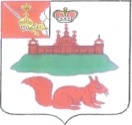 МУНИЦИПАЛЬНОЕ СОБРАНИЕКИЧМЕНГСКО-ГОРОДЕЦКОГО МУНИЦИПАЛЬНОГО РАЙОНА ВОЛОГОДСКОЙ ОБЛАСТИРЕШЕНИЕс. Кичменгский ГородокО внесении изменений в решение Муниципального Собрания от 20.11.2015 года № 190Муниципальное Собрание РЕШИЛО:Внести в решение Муниципального Собрания Кичменгско-Городецкого муниципального района от 20.11.2015 года № 190 «О передаче осуществления полномочий» следующие изменения:1.1. в пункте 2 Решения цифры «2122,2», «2838,1» заменить соответственно цифрами «2152,2», «2868,1»;1.2. пункт 2 Решения дополнить абзацами четвертым и восьмым следующего содержания: «- на организацию осуществления переданных полномочий (ГСМ) – 30,0 тысяч рублей.»;1.3. абзац седьмой пункта 2 Решения исключить.2. действие настоящего решения распространить на правоотношения, возникшие с 01.01.2016 года.3. Настоящее решение полежит опубликованию в районной газете «Заря Севера» и размещению на официальном сайте района в информационно-телекоммуникационной сети «Интернет».Глава района                                                                                      Л.Н.Дьяковаот18.03.2016№258